ΠΡΟΤΑΣΕΙΣ ΜΕ ΤΟ ΤΣ ΚΑΙ ΣΤ•Έδωσα  την  τσαγιέρα  στον  Σταμάτη.•Η  Λίτσα  έπιασε  ένα sσταφύλι .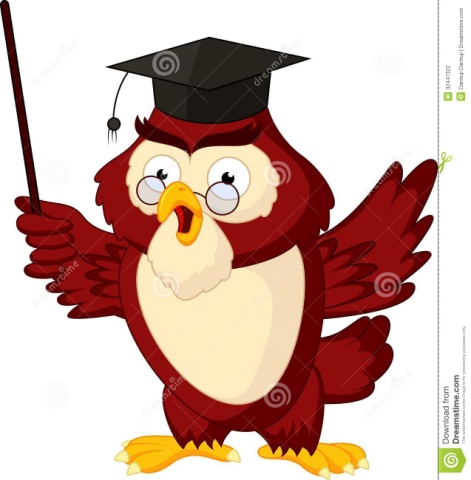 •Η  Στέλλα  είναι  καλό  κορίτσι .•Ο  Ανέστης  κάθε  πρωί  πίνει  τσάι .•Ο  Αποστόλης  αγόρασε   παπούτσια.•Έβαλα  τα  ρέστα  στην  τσέπη  μου .•Ο  Σταμάτης  πήγε  στο  τσίρκο .•Ο  Στέλιος  έκοψε  ξύλα  με  το  τσεκούρι.•Ένα  περιστέρι  κάθισε  στην  ταράτσα.•Στην  παρέλαση  ντύθηκα  τσολιάς.